Estampa las escamas de este lindo pez con témperas y apio.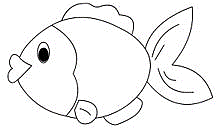 